Załącznik nr 5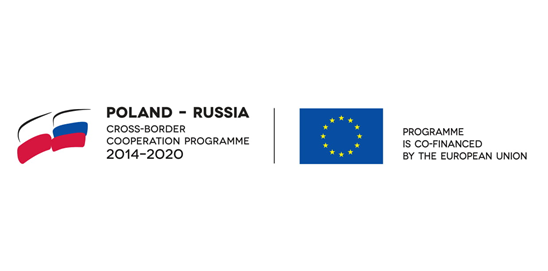 …………………………………………………………………………..                      Pieczątka WykonawcyNazwa Projektu: ………………………………………………………………………………………………………………………………Informacja o urządzeniach i wyposażeniuOznaczenieNazwa zaprojektowanych urządzeń lub wyposażenia (szczegóły zostały określone w projekcie wykonawczym oraz STWiORB)Oferowane urządzenie lub wyposażenie – opis parametrówTyp, model, producentMiejsce zainstalowania (nazwa zamawiającego lub użytkownika, adres, dane kontaktowe)OB.O1 Stacja zlewcznaOB.O1 Stacja zlewcznaOB.O1 Stacja zlewcznaOB.O1 Stacja zlewcznaOB.O1 Stacja zlewcznaAZS-01.1Stacja zlewna- Q=40 m3/h,- średnica sita-300 mm,- perforacja sita-20 mm,- M=-2,2 kW- Wykonanie: stal nierdzewna DUPLEX- Jakość wykonawcza: ISO 9001, ISO 3834-2OB.02  Instalacja oczyszczania mechanicznegoOB.02  Instalacja oczyszczania mechanicznegoOB.02  Instalacja oczyszczania mechanicznegoOB.02  Instalacja oczyszczania mechanicznegoOB.02  Instalacja oczyszczania mechanicznegoSP-02.1SitopiaskownikWyposażone w hydraulicznie czyszczony kosz obrotowy wraz zzintegrowanym transporterem, prasą do skratek i płukaniem skratek.przepustowość sita: 20 l/sśrednica kosza sita : 600 mmwykonanie kosza: pierścieniowewykonanie materiałowe kosza: stal nierdzewna Duplexprześwit kosza sita: 5 mmautomatyczny układ płukania strefy prasowania skratekprzyłącze wody płuczącej: l ¼ ”zużycie wody płuczącej: 2 l/swymagane ciśnienie wody płuczącej: 3-5 barśrednica części transportowej sita: 273 mmspirala przenośnika skratek: wałowakróciec dopływowy DN200króciec odpływowy DN250moc napędów: 1,5 kWstopień ochrony: IP66Piaskownik podłużnyZatrzymane części mineralne są transportowane do zintegrowanej płuczki piasku za pomocą wałowego przenośnika ślimakowego poziomego, a następnie z płuczki piasku wałowym przenośnikiem ślimakowym ukośnym usuwane na zewnątrz.efektywność usuwania piasku dla przepływu maksymalnego urządzenia wynosi 95 % dla ziaren, o średnicy > 0,2 mm.wykonanie materiałowe - stal nierdzewna duplexwałowy przenośnik ślimakowy poziomy moc napędu: 0,37 Kwstopień ochrony: IP66TłuszczownikWzdłuż piaskownika znajduje się listwa napowietrzająca oraz tłuszczownik z automatycznym zgarniaczem oraz komorą tłuszczową wyposażoną w pompę do ewakuacji kożucha tłuszczu.Zgarniacz tłuszczu - wykonanie stal nierdzewna duplex moc napędu: 0,18 kW stopień ochrony: IP66 kompresor wydajność 12 m3/h moc napędu: 0,45 kW stopień ochrony: IP65 Mimośrodowa pompa tłuszczu z dwuczęściowym statorem wyposażona w wałek przegubowy ze śrubą wydajność do 5 m3/h,wyposażona w zabezpieczenie przed suchobiegiem moc napędu: l.l kW stopień ochrony: IP66 Zintegrowana płuczka piasku Wykonanie materiałowe - stal nierdzewna duplex Maksymalne obciążenie piaskiem - 100 kg/h Redukcja części organicznych ≤ 3% strat przy prażeniu Zużycie wody - 1 m3/hUkład automatycznej dystrybucji wody Q= 0 - 1000 dm3/h Przenośnik ślimakowy wałowy:wykonanie materiałowe - stal nierdzewna duplexwydajność 0 - 100 kg/hmoc napędu: l.l kWstopień ochrony: IP66Mieszadło - wykonanie materiałowe - stal nierdzewna duplexmoc napędu: 0,75 kWstopień ochrony: IP66 Jakość urządzenia: ISO 9001, ISO 3834-2.OB.03  Pompownia ścieków pośrednich ze studzienką zasuwOB.03  Pompownia ścieków pośrednich ze studzienką zasuwOB.03  Pompownia ścieków pośrednich ze studzienką zasuwOB.03  Pompownia ścieków pośrednich ze studzienką zasuwOB.03  Pompownia ścieków pośrednich ze studzienką zasuwP-03.1P-03.2Pompa ścieków pośrednich-Żurawik obrotowy ręczny udźwig 150kgkonstrukcja stal ocynkowana,linka wyciągowa- stal nierdzewna 1.4301,wciągarka z napędem ręcznymZZ-03.1Zawór kulowy zwrotny DN100ZK-03.1ZK-03.2Zasuwa kołnierzowa DN100OB.04  Komora beztlenowaOB.04  Komora beztlenowaOB.04  Komora beztlenowaOB.04  Komora beztlenowaOB.04  Komora beztlenowaMZ-04.1Mieszadło zatapialneŚrednica śmigła: 210 mmPrędkość obrotowa: 1424 obr/minMoc silnika: 0,92 kWCiężar: 33 kgZestaw do mocowania mieszadła oraz prowadnica z profilu zamkniętego 60x60x4, wykonanie: stal nierdzewna 1.4301-Żurawik obrotowy ręczny udźwig 150 kgKonstrukcja stal ocynkowana,linka wyciągowa- stal nierdzewna 1.4301,wciągarka z napędem ręcznymOB.05  Komora osadu czynnegoOB.05  Komora osadu czynnegoOB.05  Komora osadu czynnegoOB.05  Komora osadu czynnegoOB.05  Komora osadu czynnegoAN-05.1AN-05.2AeratorMoc zainstalowana Aeratora 7,5kWMoc pobierana aeratora 5,25kWIlość dysków na aeratorze 4 szt.Długość aeratora 3 mMax. wydajność tlenowa aeratora 7,20 kg02/hŚrednica dysku 1,40mMoc zainstalowana napędu: 7,5 kWŚrednia moc jednego aeratora dla wprowadzenia wymaganej ilości tlenu: 5,25 kWWykonanie: elementy konstrukcyjne - stal ASI316, Dyski wraz z ruchomymi łopatkami - stal nierdzewna typu DUPLEXJakość urządzenia: ISO 9001, ISO 3834-2.SKP-05.1Skrzynka przelewowaWymiary: 650x750x800mm Wykonanie: stal ASI316SP-05.1Sonda pomiarowa stężenia O2 LDOSP-05.2Sonda pomiarowa stężenia osadu SolitaxOB.06  Osadnik wtórnyOB.06  Osadnik wtórnyOB.06  Osadnik wtórnyOB.06  Osadnik wtórnyOB.06  Osadnik wtórnyZO-06.1Zgarniacz osadu i części pływających, wykonanie: stal ASI316, zgarniacz denny, typ ciągły wyposażony w system regulacji wysokości z pozycji pomostuzgarniacz powierzchniowy z systemem ciągłego zbierania i odprowadzania części pływających wyposażony w:nagarniacz obrotowy 2 ramienny o średnicy 500mm o mocy 0,12 kW koryto wlewowe zbiornik flotatupompa odprowadzająca części pływające o mocy 1,5 kW koryto odpływowe ścieków oczyszczonych wyposażone w przelew pilasty regulowany koryto odpływowe części pływającychpodpory koryt deska szumowa zamontowana do wspornika koryt pomost obsługowy z barierkami oraz drabiną wejściową szczotka bieżni wyposażona w układ regulacji z pozycji pomostu o mocy 0,37 kWszczotka koryt wyposażona w automatyczny system docisku o mocy 0,37 kWcentralny węzeł łożyskowo-energetycznyukład napędowy z systemem informowania o poślizguszafa sterownicza wraz z okablowaniem zgarniacza, sterowanie zdalne, wyprowadzenie sygnału monitoringu pracy urządzenia do sterowni głównej. Wyposażone w oświetlenie lokalne. Sygnalizacja pracy i awarii poszczególnych podzespołów. Szafka z tworzywa sztucznego o IP 65, ogrzewanie promiennikowe z termostatem, gniazda serwisowe, ochronnik przepięciowy na linii zasilającej, zabezpieczenie przeciwporażeniowe, wyłącznik zasilania.dyfuzor ścieków dopływowychbęben dyfuzyjny wraz z kierownicą strugiJakość urządzenia: ISO 9001, ISO 3834-2.OB.07   Pompownia osadu recylkolowanego i nadmiernegoOB.07   Pompownia osadu recylkolowanego i nadmiernegoOB.07   Pompownia osadu recylkolowanego i nadmiernegoOB.07   Pompownia osadu recylkolowanego i nadmiernegoOB.07   Pompownia osadu recylkolowanego i nadmiernegoP-07.1P-07.2Pompy osadu recylkulowanegoP-07.3Pompa osadu nadmiernego-Żurawik obrotowy ręczny udźwig 150kgKonstrukcja stal ocynkowana,linka wyciągowa- stal nierdzewna 1.4301,wciągarka z napędem ręcznymZK-07.1Zasuwa kołnierzowa DN200OB.08   Studnia pomiarowa osadu recylkulowanegoOB.08   Studnia pomiarowa osadu recylkulowanegoOB.08   Studnia pomiarowa osadu recylkulowanegoOB.08   Studnia pomiarowa osadu recylkulowanegoOB.08   Studnia pomiarowa osadu recylkulowanegoPZ-08.1Przepływomierz elektromagnetyczny DN125Elektromagnetyczny czujnik przepływustopień ochrony IP68,zakres prędkości od 0,1 do 10 m/szakres przepływów do 160m3/h, wykładzina NBRPrzetwornik pomiarowyobudowa poliamid IP67,dokładność 0,4% aktualnego przepływupomiar przepływu chwilowego,wyjście prądowe 0/4 - 20mA,napięcie zasilania 230VZZ-08.1ZZ-08.2ZZ-08.3Zawór kulowy zwrotny DN100ZK-08.1ZK-08.2 ZK-08.3 ZK-08.4Zasuwa kołnierzowa DN100OB.09   Studnia pomiarowa ścieków oczyszczonychOB.09   Studnia pomiarowa ścieków oczyszczonychOB.09   Studnia pomiarowa ścieków oczyszczonychOB.09   Studnia pomiarowa ścieków oczyszczonychOB.09   Studnia pomiarowa ścieków oczyszczonychPZ-09.1Przepływomierz elektromagnetyczny DN125Elektromagnetyczny czujnik przepływustopień ochrony IP68,zakres prędkości od 0,1 do 10 m/szakres przepływów do 160m3/h, wykładzina NBRPrzetwornik pomiarowyobudowa poliamid IP67,dokładność 0,4% aktualnego przepływupomiar przepływu chwilowego,wyjście prądowe 0/4 - 20mA,napięcie zasilania 230VZN-09.1ZN-09.2Zasuwa nożowa DN125OB.10   Pompownia ścieków dowożonych i kanalizacji własnejOB.10   Pompownia ścieków dowożonych i kanalizacji własnejOB.10   Pompownia ścieków dowożonych i kanalizacji własnejOB.10   Pompownia ścieków dowożonych i kanalizacji własnejOB.10   Pompownia ścieków dowożonych i kanalizacji własnejP-10.1P-10.2Pompa ścieków dowożonych i kanalizacji własnejKR-10.3Krata ręczna-Żurawik obrotowy ręczny udźwig 150kg wyk. stal 1.4301ZZ-10.1ZZ-10.2Zawór kulowy zwrotny DN100ZN-10.1ZN-10.2Zasuwa nożowa DN100OB.11  BiofiltrOB.11  BiofiltrOB.11  BiofiltrOB.11  BiofiltrOB.11  BiofiltrB-11.1Biofiltr ze złożem biologicznymwymiary zbiornika: DNxH = 1500x1800 mmwykonanie: PEHD